ECF5 Spec Feedback and Considerations – 29This document provides additional ECF-5 feedback, questions, and commentary. This feedback is based on review of the Electronic Court Filing Version 5.0 Working Draft 39 (WD39), unless otherwise noted. This document does not represent a comprehensive review of WD36 but instead only raises issues uncovered during a limited review time interval. Additional review of WD39, or other future work draft(s), is anticipated as additional time permits.TyposSection 6.1.3.  The newly included statement regarding multiple filing:FilingMessages within  GetFeesCalculation is inadvertently numbered 6.1.4, as shown below: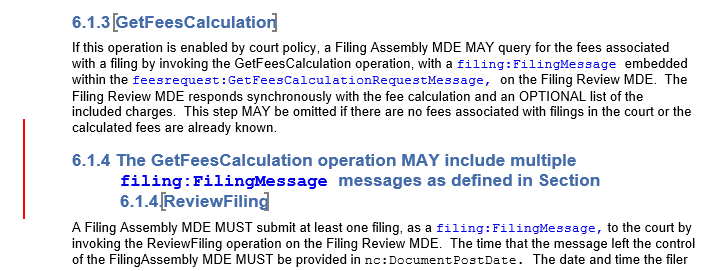 Sample MessagesNumerous example messages have been modified. The modified examples are contained in the companion zip file (i.e. RevisedExamples.zip). A ‘Modification’ comment section has been added to each revised example detailing the changes made. Most examples were only modified to conform to the specification requirements regarding message identifiers (e.g. sections 6.2.5). Some message examples include other additional modifications. A comprehensive review was not conducted for the example messages revised – there may be other issues with these messages that require attention. The example messages revised are:Allocate.xmlAppellate.xmlAttyDiscipline-RvFR.xmlCancel.xmlCaselistrequest.xmlCaselistresponse.xmlCitation.xmlCivil-ReviewFilingRequest-01.xmlCriminal.xmlDatecallback.xmlDocket.xmlDocketcallback-cancelled.xmlDocumentrequest.xmlDocumentresponse.xmlDomestic.xmlFeesrequest.xmlFeesresponse.xmlFilinglistrequest.xmlFilinglistresponse.xmlJuvenile.xmlMessagestatus.xmlNew-civil-filing.xmlPolicyrequest.xmlPolicyresponse.xmlRequestdate.xmlRequestdateresponse.xmlReservedate.xmlReviewfilingcallback.xmlSchedulerequest.xmlScheduleresponse.xmlServeprocess.xmlServiceinformationrequest.xmlServiceinformationresponse.xmlStampinformation.xmlStampinformationcallback.xml